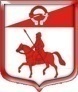 Администрация муниципального образованияСтаропольское сельское поселениеСланцевского муниципального района Ленинградской областиПОСТАНОВЛЕНИЕ      22.07.2019                 	№ 129-пО внесении изменений и дополнений в постановление  администрации Старопольского сельского поселения Сланцевского муниципального района Ленинградской области от 25.10.2016 №210-п «Об утверждении методики прогнозирования поступлений доходов в бюджет  администрации Старопольского сельского поселения Сланцевского муниципального района Ленинградской области»В соответствии с пунктом 1 статьи 160.1 Бюджетного кодекса Российской Федерации, Постановлением Правительства Российской Федерации от 23.06.2016 N 574 "Об общих требованиях к методике прогнозирования поступлений доходов в бюджеты бюджетной системы Российской Федерации", в связи с изменениями, внесенными в общие требования к методике прогнозирования поступлений доходов в бюджеты бюджетной системы Российской Федерации, внесенными Постановлением Правительства Российской Федерации от 05.06.2019г. №722 «О внесении изменений в общие требования к методике прогнозирования поступлений доходов в бюджеты бюджетной системы Российской Федерации» администрация Старопольского сельского поселения постановляет:Внести изменения и дополнения в постановление администрации Старопольского сельского поселения от 25.10.2016 года №210-п «Об утверждении методики прогнозирования поступлений доходов в бюджет администрации Старопольского сельского поселения Сланцевского муниципального района Ленинградской области»: Пункт 1 приложения к постановлению дополнить пунктом следующего содержания: «Методика прогнозирования разрабатывается на основе единых подходов к прогнозированию поступлений доходов в текущем финансовом году, очередном финансовом году и плановом периоде. Для текущего финансового года методика прогнозирования предусматривает в том числе использование данных о фактических поступлениях доходов за истекшие месяцы этого года.» Пункт 2 приложения к постановлению дополнить пунктами следующего содержания: «Методика прогнозирования предусматривает использование при расчете прогнозного объема поступлений доходов оценки ожидаемых результатов работы по взысканию дебиторской задолженности по доходам, а также влияния на объем поступлений доходов отдельных решений Президента Российской Федерации, Правительства Российской Федерации, высших исполнительных органов государственной власти субъектов Российской Федерации и представительных органов муниципальных образований.	Методика прогнозирования составляется с учетом нормативных правовых актов Российской Федерации, субъектов Российской Федерации, представительных органов муниципальных образований. При этом проекты нормативных правовых актов и (или) проекты актов, предусматривающих внесение изменений в соответствующие нормативные правовые акты, могут учитываться при расчете прогнозного объема поступлений доходов по решению соответственно Министерства финансов Российской Федерации, финансовых органов субъектов Российской Федерации или финансовых органов муниципальных образований.» Пункт 3 приложения к постановлению дополнить пунктом следующего содержания: «Для расчета прогнозируемого объема доходов: а) в части доходов от предоставления имущества, находящегося в государственной или муниципальной собственности, в аренду кроме применения метода прямого расчета может применяться алгоритм расчета прогнозных показателей соответствующего вида доходов основывается на данных о размере площади сдаваемых объектов, ставке арендной платы и динамике отдельных показателей прогноза социально-экономического развития, если иное не предусмотрено договором аренды, при этом договоры, заключенные (планируемые к заключению) с арендаторами, являются источником данных о сдаваемой в аренду площади и ставке арендной платы.б) в части доходов, полученных в результате применения мер административной ответственности, в том числе штрафов и компенсаций, а также средств, полученных в возмещение вреда, причиненного публично-правовому образованию, и иных сумм принудительного изъятия (платежей):в случае, если фиксированные размеры штрафов и иных сумм принудительного изъятия (платежей) в денежном выражении или их диапазоны установлены законодательно и есть возможность получения соответствующих статистических данных о количестве наложенных штрафов и иных сумм принудительного изъятия (платежей), применяется метод прямого расчета (по видам правонарушений и с учетом размеров платежей);определение прогнозного количества наложенных штрафов и иных сумм принудительного изъятия (платежей) по каждому виду правонарушений, закрепленному в законодательстве Российской Федерации, основывается на статистических данных не менее чем за 3 года или за весь период закрепления в законодательстве Российской Федерации в случае, если этот период не превышает 3 лет;размеры штрафов и иных сумм принудительного изъятия (платежей) по каждому виду правонарушений соответствуют положениям нормативных правовых актов Российской Федерации, субъектов Российской Федерации или представительных органов муниципальных образований с учетом изменений, запланированных на очередной финансовый год и плановый период;в) в части доходов от продажи имущества, находящегося в собственности сельских поселений кроме применения метода прямого расчета может применяться алгоритм расчета прогнозных показателей соответствующего вида доходов определяется с учетом прогнозного плана (программы) приватизации имущества, актов планирования приватизации имущества, находящегося в собственности муниципального образования, а также порядка и последовательности применения способов приватизации, установленных законодательством Российской Федерации о приватизации государственного и муниципального имущества.»1.4 Дополнить пункт 5 абзацем следующего содержания: «- прочих доходов от компенсации затрат бюджетов сельских поселений (КБК 816 1 13 02995 05 0002 130)»1.5 Слова «КБК 816 1 18 05200 10 0000 151» пункта 6 приложения изложить в новой редакции «КБК 816 1 18 05200 10 0000 150».1.6 Слова «КБК 816 2 19 05000 10 0000 151» пункта 9 приложения изложить в новой редакции «КБК 816 2 19 05000 10 0000 150»2.Разместить настоящее постановление на официальном сайте администрации муниципального образования Старопольское сельское поселение Сланцевского муниципального района. 3. Настоящее постановление вступает в силу со дня его подписания.4. Контроль за исполнением постановления оставляю за собой.Глава администрации:                                             В.О. Овлаховский